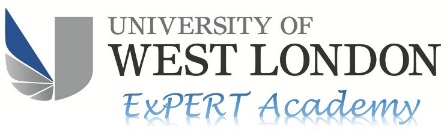 Creating a web linkWhy create a web link in Blackboard?By a creating a web link for your UWL Replay (Panopto) assignment folder you are giving the student direct access to the repository. This reduces the steps for students and lessens the chance of them submitting to the wrong folder. It is important that the student submits to the [assignment] folder as this gives the lecturer access and does not permit the other students viewing the media.1. Copy the link from the assignment folder you have just created within Panopto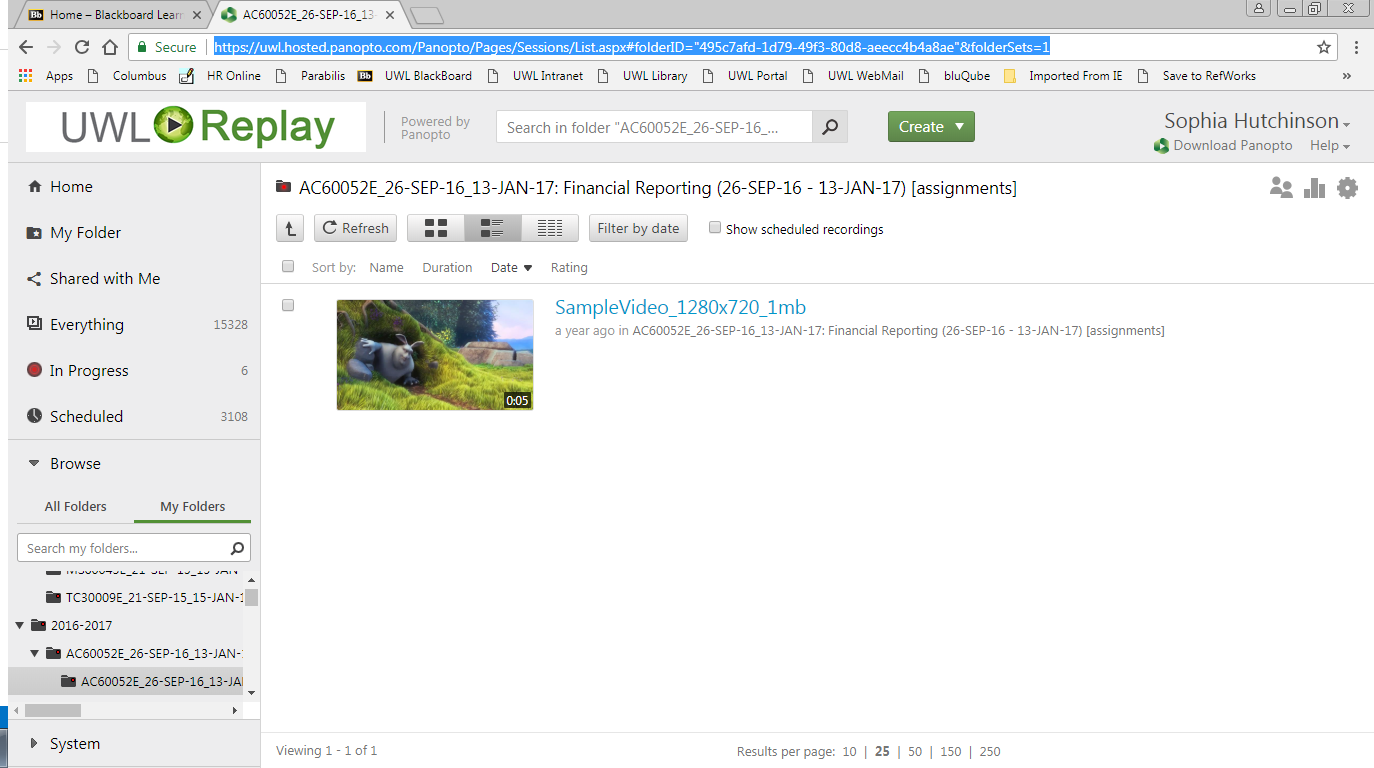 2. Insert the link into Blackboard as a ‘Blackboard web link’. This should sit within the top level folder you’ve created (step 2)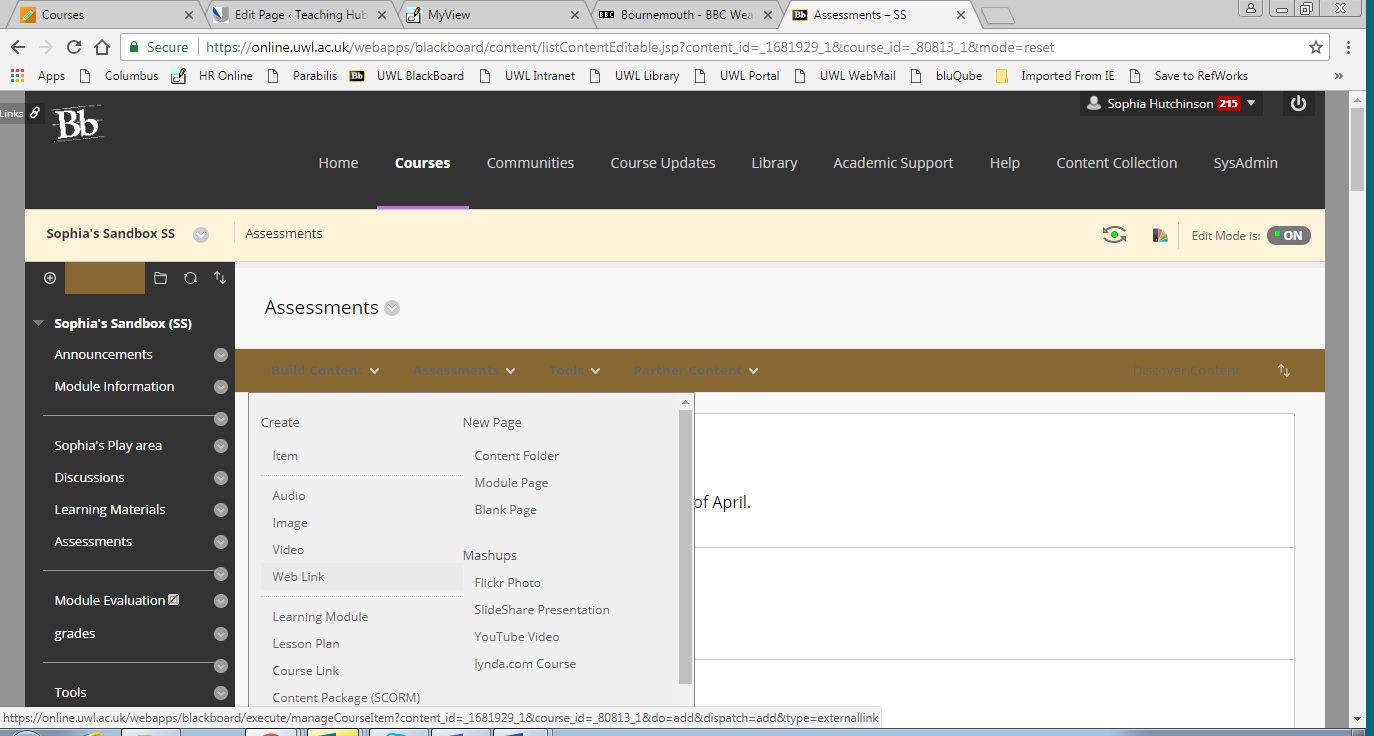 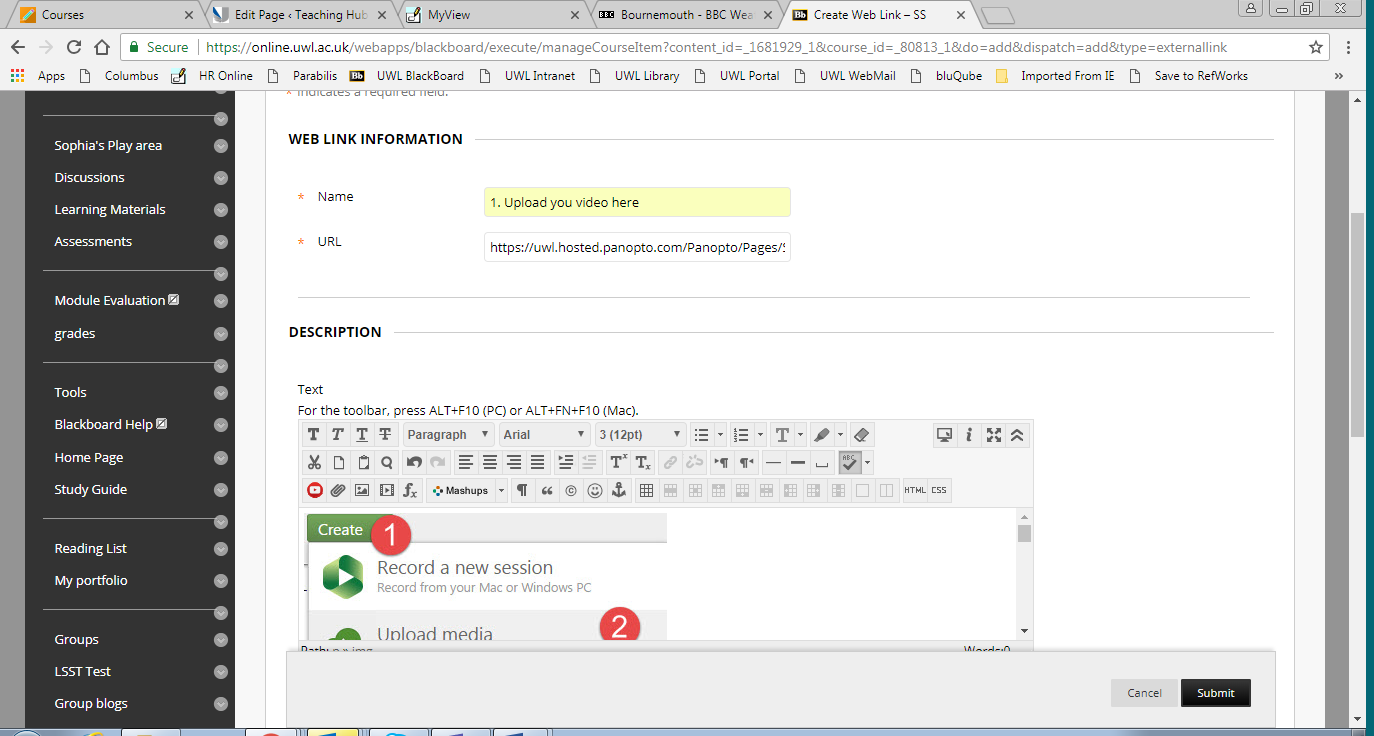 